DEMANDE D’AFFICHAGE SUR LES PANNEAUX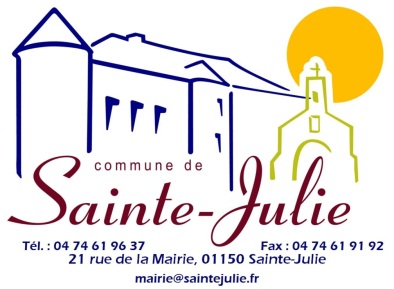 D’INFORMATION LUMINEUXParking de la Mairie – Maison JulicyenneDate de la demande :   La demande de diffusion doit parvenir en mairie au moins 2 semaines avant la date de diffusion souhaitée. Toute demande hors délai ne sera prise en compte que si les plannings le permettent, et ne sera pas prioritaire. DEMANDEURNom de l’association :    MOVE AND DANCEPrénom – Nom – Fonction   :    Chantal VACLE secrétaireAdresse de l’association :  SAINTE JULIETéléphone :  06 95 26 44 83Email   :  moveanddance@free.frMANIFESTATIONDate de la manifestation :  Intitulé :  PLAT A EMPORTERLieu : Affichage souhaité du              au              (maximum 21 jours)VOTRE MESSAGE1 caractère par case - Déplacement touche « TAB » -Ne pas couper les mots en bout de ligne – La Mairie se réserve le droit d’adapter, de modifier ou de corriger votre message en fonction des contraintes techniques du panneauPartie réservée à la MairieDate de réception de la demande : 			Date de traitement de la demande : Demande 	 acceptée	 modifiée	 refusée pour motif :                                                                                  Nom de la page créée dans le logiciel : Thème de classement du message dans le logiciel :Date validation : 				Début diffusion : 			Fin diffusion : Rédaction et mise en ligne effectuée par :MOVEANDDANCEPROPOSEUNEVENTEDEPLATAEMPORTERLENTILLESSAUCISSEDEMORTEAUSAMEDI28JANVIERRESERVEZAVANTLE22JANVIERAU0695264483